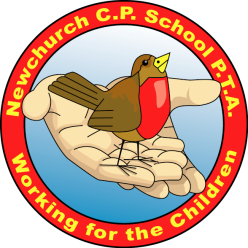 Newchurch CP School PTA meetingWednesday 8th May 2019Welcome / ApologiesKeighley welcomed everyone to the meeting.  Apologies were given.Event Feedback THANKYOU SERVICE – Friday 29TH March 2019Went very well, the children presented a great assembly. Daffodils looked beautiful and there were plenty, which was nice, as we were able to give out more than one, if mothers and other family members were present.EASTER BINGO - 8TH April 2019Absolutely fabulous again this year! Everyone had a fab time. Mr Singleton is amazing, he really gets into the swing of it and is very funny.  It was well attended, even though the numbers were restricted and there were spare seats available in the hall, we could have sold more tickets. Hall was laid out for 100 seated and there was still plenty of room for movement.  Need to consider booking a bigger venue.  ACTION: At the next PTA meeting the School calendar will be out so we can chose a date in line with teacher’s availability.CULCHETH COMMUNITY DAY – Monday 6th May 2019Mandy and Suzanne organised the stall this year. The stall offered a lucky dip and lucky bottle draw.  It was easy to organise and easy to man on the day.  It went down really well and the stall was sold out by 2pm.  The letter issued for donations from within school was raised as a concern and that next year it will be by donation of anything in a bottle, not specific to year groups.Forthcoming EventsSUMMER DISCO - 23TH May 2019Vicky had applied for the drinks licence, just awaiting certificate. After a short discussion it was decide that it was going to work out to short noice to organise a summer disco for both key stages and that it was also getting very repetitive for the kids, a change is needed.  It was decided that KS2 will be having their Sleepover in the next few weeks (14-06-2019), so change the summer disco to a KS1 Film Night.  2 x Films to be shown in KS2 classrooms, Paddington and Peter Rabbit.  Timings 5.30 to 7.30pm.  No charge for film screening but a ticket can be purchased to obtain a “Snack Pack Tea” this would include: sandwich, crisp, drink, popcorn, Haribo, etc. The requirement for a licence was discussed as we were unsure if we needed one or not.  Before we went any further we need to make sure we had the correct licence if needed at all.ACTION: Vicky volunteered to contact the licensing agency and get some clarity.  She would report back to Jayne Narroway in the next day or two before any advertising or organisation takes place.KS2 SLEEPOVER – 14th June 201914th June 2019 – Ticket price £12.00PTA SUMMER FAMILY BBQ – 28th June 2019Ideas were thrown about, however yet to be finalised and confirmed with Sara:BBQ Food – Warren from Village club – Lisa to confirm with WarrenNo drinks licence – Bring your own drinkChoir to sing – Mrs Narroway to enquireFootball shootout or training – Please ask ScottPossible Greatest Showman Sing a longArchery – Mr Duckett to be askedYoga / Mindfulness session – Miss PomfreitIce-cream Van / Candy Floss / Popcorn – Keighley to organiseFalconry display / Wild Wings - Keighley to organisePosters and Tickets – Vicky to organiseRaffle hampers (leftover drink) – Vicky to organiseFacepainting – Jane NarrowayGlitter tattoos / hair – Vicky to enquireThe above needs confirming a finalising with school, along with timings.Any Other BusinessFINANCIAL /TREASURERS REPORTNo treasurer’s reportEVENT LICENSESVicky was asked to cancel the drinks licence for the summer disco and ask about a film licence.FUTURE FUNDRAISING IDEASMrs Narroway to ask the school council for any ideas of what they would like.  Once we have their ideas we can create a “Cash Builder” for visual effect, to allow everyone to see how much money has been raised and what for. ACTION: Mrs Narroway to speak with School CouncilPTA STAND AND BANNEROrganise a PTA meet and greet.  Use the chatty hut and serve takeout tea and coffee to entice them over.ACTION: 	Mrs Narroway to organise a banner		Jill to carry out a risk assessment on chatty hut and hot drinks service		Vicky to try and source some flasks for hot waterICEPOP SALESLook at offering Ice pops for sale after the half term, taking the weather into consideration. Mrs Narroway said how lovely it would be to have a traditional barrow to serve items like this out of.Date of Next MeetingWednesday 3rd July 2019 – 7pm in school.In AttendanceApologiesMrs J NarrawayMandy BrownKeighley Boyes - ChairSuzanne Taylor - TreasurerVicky Beddall - SecretaryLisa BelinskiLisa ArnoldJohn DuckettJill Saunders